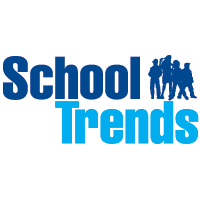 Dear Parent,School Trends high quality schoolwear is now available for purchase directly from school. All the garments offer excellent value for money and are made from hardwearing, machine washable fabrics, specially decorated with our school logo.For larger sizes please enquire at school for details.STYLECOLOUR22”24”26”28”30”32”34”PRICETOTALCLASSIC SWEATSHIRTESSENTIAL CREW NECK SWEATSHIRTESSENTIAL V-NECK SWEATSHIRTCLASSIC HOODED SWEATSHIRTCLASSIC ZOODIECLASSIC SWEATCARDIESSENTIAL SWEATCARDIBOYS & GIRLS BLAZERSTYLECOLOUR24”26”28”30”32”S (34”)PRICETOTALCOURTELLE CLASSIC KNITTED V-NECK SWEATERCOURTELLE CLASSIC KNITTED CARDIGANSTYLECOLOUR3/4yrs5/6yrs7/8yrs9/10yrs11/12yrs13yrsSPRICETOTALPERFORMA 100% COTTON V-NECK KNITTED SWEATERPERFORMA 100% COTTON KNITTED CARDIGANSTYLECOLOUR18/20”22/24”26”28”30”32”S (34”)PRICETOTALCLASSIC POLO SHIRTESSENTIAL POLO SHIRTLONG SLEEVED POLO SHIRTWHITEN/ASTYLECOLOUR2/3yrs3/4yrs5/6yrs7/8yrs9/10yrs11/12yrs13/14yrsPRICETOTALFLEECE JACKETN/ASOFT SHELL JACKETN/ALIGHTWEIGHT JACKETN/ASTORM DRY JACKETPARKA COATN/ASTYLECOLOURONE SIZE ONLYPRICETOTALKNITTED HATSTYLECOLOUR4yrs5yrs6yrs7yrs8yrs9yrs10yrs11yrsPRICETOTALPINAFORE DRESSSCHOOL GREYSTYLECOLOUR3/4 yrs4/5 yrs5/6 yrs6/7 yrs7/8 yrs8/9 yrs9/10yrs10/11yrs11/12 yrsPRICETOTALBUTTON FRONTED GINGHAM DRESSZIP FRONTED GINGHAM DRESSPE KITCLASSIC T SHIRTCOLOUR22/24”26”28”30”32”S (34”)PRICETOTALSHADOW STRIPE SHORTS (PLAIN)COLOUR18/20”22/24”26/28”30/32”34/36”N/AN/APE BAGCOLOURONE SIZE ONLYONE SIZE ONLYONE SIZE ONLYONE SIZE ONLYONE SIZE ONLYONE SIZE ONLYSTYLECOLOUR22/24”26”28”30”32”S (34”)PRICETOTALCLASSIC T SHIRTSTYLECOLOUR22/24”26/28”30/32”34/36”PRICETOTALSHADOW STRIPE SHORTS (PLAIN)STYLECOLOUR3/4yrs5/6yrs7/8yrs9/10yrs11/12yrs13/14yrsPRICETOTALRELAXED JOGGERS (PLAIN)STYLECOLOUR26”28”30”32”34/36”38/40”42/44”PRICETOTALTRACKSUIT TOPSTYLECOLOUR20/22”22/24”24/26”26/28”28/30”30/32”32/34”PRICETOTALTRACKSUIT BOTTOMSSTYLECOLOURONE SIZEPRICETOTALAll below bags are embroidered. All below bags are embroidered. All below bags are embroidered. All below bags are embroidered. All below bags are embroidered. EXPLORER BOOK BAGCLASSIC BOOK BAGCLASSIC DESPATCH BAGPORTRAIT BOOK BAGPE BAGPRIMARY BACKPACKNAME OF PUPILCLASSI ENCLOSE: CASHCHEQUEPAYABLE TOTOTAL £SIGNEDDATE